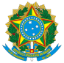 Ministério da EducaçãoUniversidade Federal de AlfenasRua Gabriel Monteiro da Silva, 700 - Bairro centro, Alfenas/MG - CEP 37130-001Telefone: (35) 3701-9290 - http://www.unifal-mg.edu.brEDITAL Nº 11/2023Formulário de Ciência dos Requisitos e Equivalência de Disciplinas (quando houver)NOME DO(A) CANDIDATO(A)CURSO: ODONTOLOGIAProjeto Pedagógico do Curso disponível em https://www.unifal-mg.edu.br/graduacao/cursos/ Requisitos: Ter cursado, com aprovação:- Para as modalidades Remanejamento Interno entre Cursos e Obtenção de Novo Título os pré-requisitos são: Anatomia I; Biologia Celular; Embriologia Básica; Genética, Histologia Básica.- Para a modalidade Transferência Externa os pré-requisitos são: Bioquímica Aplicada à Odontologia; Anatomia II Aplicada à Odontologia; Histologia e Embriologia Oral...Declaro ainda ter ciência da ordem de prioridade discriminada no item 1.3 e, uma vez sabendo da existência dessa ordem de prioridade no preenchimento de vagas, não caberá recurso ou processo de judicialização quanto à forma de preenchimento disposta.O referido é verdade e ou fé, conforme histórico e planos de ensino anexos.Data:Assinatura:Disciplina da UNIFAL-MGDisciplina CursadaCarga horáriaInstituição (SIGLA)